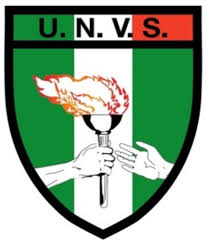 RICONOSCIMENTI UFFICIALIRICONOSCIMENTI PROMOSSI DALLE SOCIETA' SPORTIVEORD.TITOLO DEL PREMIODESTINATARIO E MOTIVAZIONE1ATLETA DELL'ANNO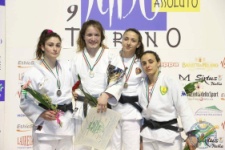 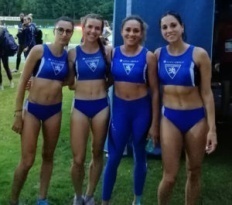 ANITA CANTINI (judo) - Nel giugno 2018 la judoka  ventiduenne cecinese, attualmente in forza all'Accademia Prato, già plurimedagliata ai campionati italiani, ha sfiorato la medaglia di bronzo all’European Cup Senior di Celje, in Slovenia ove, dopo tre vittorie messe a segno, tutte per ippon (punteggio massimo), si è dovuta fermare ai piedi del podio lasciando la medaglia di bronzo a un’atleta con maggiore esperienza - Già nel 2017, subito dopo il terzo titolo italiano e la medaglia d’oro nell’European Cup Junior di Lignano, l'atleta si vide costretta a rinunciare al campionato europeo a causa della rottura del legamento collaterale del ginocchio destro e conseguente intervento chirurgico - Ma i veri guerrieri non mollano mai e Anita torna in gara quattro mesi più tardi direttamente sul tatami del campionato mondiale juniores per poi conquistare un argento pesantissimo al primo campionato italiano assoluto della sua vita - Nel 2019 Anita è la nuova campionessa italiana assoluta di Judo - Infatti nel pomeriggio di domenica 28 aprile, al PalaRuffini di Torino, è riuscita a portare a casa il titolo nella categoria femminile più numerosa, ossia quella fino ai 57 chilogrammi - Nonostante si sia infortunata durante il primo incontro, Anita ha continuato a combattere, ottenendo le quattro vittorie che l’hanno portata in finale - Nello scontro per la medaglia d’oro, la judoka pratese ha avuto la meglio sull’atleta torinese, campionessa italiana assoluta nel 2017 - E' stato un l’incontro lungo tra la piemontese Pellitteri e la  Cantini: niente di fatto nel tempo di gara normale, ma arrivate al golden score è stata Anita ad avere la meglio, con un waza ari di morote seoi nage - Una grande soddisfazione soprattutto dopo che, agli assoluti dello scorso anno, Cantini era già riuscita ad approdare alla finale ma era stata sconfitta solo dalla titolare di tale categoria.ALESSIA NIOTTA (atletica leggera) - Atleta locale ventiduenne, in continua crescente evoluzione, ad oggi vanta primati personali di assoluto valore quali 11",84 nei 100 metri e 23",77 nei 200 metri - Attualmente gareggia per la Società Atletica Brescia - Più volte nel corso della pur breve carriera agonistica è stata convocata di tecnici nazionali per partecipare a vari raduni collegiali - Già premiata in precedenti edizioni di questa manifestazione per i lusinghieri risultati conseguiti sia nel 2017 che nel 2018 sia a livello nazionale che europeo - Da segnalare che proprio nel giugno 2018, in occasione del Campionato Italiano Promesse svoltosi ad Agropoli, subisce un grave infortunio alla spalla a seguito di una che le condizionerà tutto il resto della stagione agonistica - Il 2019 è comunque per Alessia l'anno della rinascita ed il recupero dall'infortunio subito ad Agropoli l'anno precedente e, ad Ancona, nel corso dei "Campionati Italiani indoor under 23" conquista il titolo italiano con tanto di record nazionale ella categoria nella staffetta 4x200 - Alessia, unitamente alle compagne di squadra dell'Atletica Brescia, con il tempo di 1'38"64, riescono ad abbassare di oltre un secondo il record italiano di categoria andando a vincere il titolo nazionale indoor con una frazione di Alessia corsa tra le curve paraboliche del Palamarche in 24"30 - Questo risultato porta una certa serenità per la costante ripresa della ragazza - Così per Alessia arrivano altri importanti risultati come il successo nel Campionato italiano categoria "Promesse" nella staffetta 4x100 corsa in 45"65 (Migliore Prestazione Italiana) in quel di Rieti il 9 giugno e nel Campionato Italiano Assoluto sempre nella staffetta 4x100 in 45"35 disputatosi a Bressanone il 15 giugno sempre con l'Atletica Brescia 1950 e con questa anche la conquista del prestigioso titolo di "Campione Italiano per Società" a livello assoluto.2GIOVANE EMERGENTE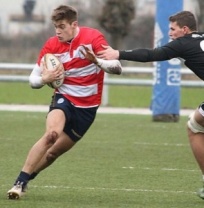 MICHELANGELO BIENTINESI (rugby) - Ha iniziato a giocare a rugby nelle fila della locale società Amatori Rugby Cecina (già Emergenti Rugby Cecina) all’età di otto anni stimolato dal fratello maggiore Gianmarco - Cecinese purosangue, così come tutta la sua famiglia, Michelangelo, detto "Bienti" negli ambienti rugbystici, è nato nel 1999 e sin dai primi approcci a questa disciplina sportiva, già nel settore giovanile, si è fatto valere ed apprezzare per le sue indubbie qualità tecniche e morali tanto da essere ben presto osservato con interesse dai tecnici federali - Il suo ruolo preferito è quello di "mediano d'apertura" anche se si fa apprezzare anche in quello di "estremo" - Dal 2015/2017 entra a far parte dell'Accademia Federale Zonale di Prato, nel biennio successivo (2017/2019) viene accolto nell'Accademia Nazionale Federale "Ivan Francescato" presso il Centro Sportivo Federale della Cittadella del Rugby di Parma - Sempre nel 2017 fa parte della Nazionale Italiana Under 17 (Tour Colwayn Bay Galles), ma anche della Nazionale Italiana Under 18 (Tour Irlanda/International Series 2017 Galles) - Nell'anno in corso è convocato a Roma per far parte della Nazionale Italiana Seven per uno stage con la rappresentativa israeliana - Attualmente milita nella massima serie (Top 12) nelle file della "Toscana Aeroporti I Medicei" di Firenze - In una recente intervista ha dichiarato che il ""rugby è la sua passione, la cosa che gli da più divertimento e che gli permette ogni giorno di misurarsi con se stesso cercando sempre di superare i suoi limiti e migliorarsi - Il suo obbiettivo nel rugby è quello di poter competere e confrontarsi con i migliori giocatori e le migliori squadre non solo a livello nazionale - Per il team dei Medicei si augura una grande stagione fatta di soddisfazioni e sempre una maggior affermazione della società e della Toscana nel rugby italiano.""3OMINO DI FERRO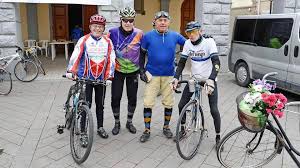 ORESTE ZERBINO - Sportivo eclettico ormai ottantatreenne - Livornese di nascita che dal 1966, per ragioni di lavoro, ha trasferito la sua residenza a Cecina - Sedicenne inizia a giocare a calcio con buoni risultati con la Dinamo Livorno disputando i vari campionati promossi dalla Lega Giovanile per poi passare nelle fila del Vecchiano per disputarvi i campionati di prima e seconda categoria - Non ancora diciottenne si appassiona al ciclismo al quale si avvicina quasi per caso - Compra una bici da corsa a rate con l'aiuto del padre (quattromila lire mensili) e con la vendita diretta di uova (sì uova di gallina) durante le festività visitando in bicicletta le più disparate aziende commerciali livornesi - Nel ciclismo diventa una vera e propria promessa ma alcuni incidenti in gara lo consigliano, o meglio lo costringono, a cessare l'attività - Nel 1956 si appassiona alle moto e pratica anche atletica leggera impegnandosi nelle gare di velocità - Dopo il servizio militare frequenta il Circolo Tennis di via Roma in Livorno ove inizia a giocare riuscendo in breve a conseguire eccellenti risultati - Quando si trasferisce a Cecina contribuisce allo sviluppo del tennis collaborando con Appio Cartei per poi dare vita anche al "Tennis Club Buca del Gatto" ed in questa realtà è il "deus ex-machina" del successo quinquennale del torneo nazionale di tennis "Coppa Maeci" - Instancabile, con l'aiuto di altri appassionati, riesce a favorire la nascita dell'attività di rally e creare la scuderia "Etrusca Corse" di cui ne è stato il primo Presidente - Grazie al suo fattivo interessamento riesce a dare vita ad un team ben strutturato ed organizzato capace di richiamare l'attenzione di equipaggi del circondario oltre a quelli locali, favorendo così la partecipazione alle gare di circa trenta autovetture più o meno adattate per questo tipo di competizioni - In gara è stato un combattivo, ma non solo nel rally bensì in qualsiasi disciplina praticata, e si è sempre distinto con ottimi risultati a bordo di Mini Cooper, Fiat 127 ed A112 Abarth - Da sempre è un attivo socio dell'Associazione Automotostoriche “Garage del Tempo Costa degli Etruschi” che tra l'altro lo aveva designato quale proprio sportivo dell'anno -  Per ragioni di salute ha ripreso anche a cavalcare la bicicletta ed ancor oggi è solito pedalare con alcuni amici percorrendo, sia in estate che in inverno, dai sessanta ai settanta chilometri per ben tre volte settimanali - Oreste per il suo passato da sportivissimo, ma anche nell'attualità, oggi non può che essere il nostro "Omino di Ferro".4AMORE PER LO SPORT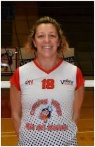 FRANCESCA PANIZZO (volley) - Ha giocato per circa trent'anni con la maglia rossoblù sin da quando aveva meno di dici anni partecipando ai campionati di alto livello tecnico ed agonistico di serie B1 ed A2 - Dotata di grande passione ed attaccamento alla maglia e mentalità da vera agonista ha accettato di andare a giocare in prestito nelle società di Rosignano, Riotorto, Donoratico, Volterra e Saline di Volterra - Non ha mai smesso di frequentare le palestre del Villaggio Scolastico, da sempre casa della pallavolo cecinese e, dopo la gravidanza, ha ripreso ad allenarsi e lo scorso anno è stata inserita nell'organico della squadra rossoblù che ha  vinto il campionato regionale di serie "C" chiamata dal tecnico Lavorenti a dare una mano negli allenamenti, per fare gruppo e disputando anche alcune partite - Francesca è stata un'atleta molto apprezzata in tutta la Toscana.5CECINA IN AZZURRO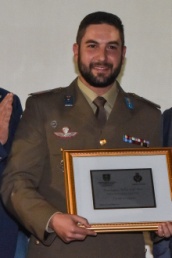 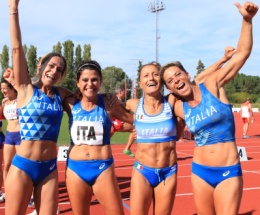 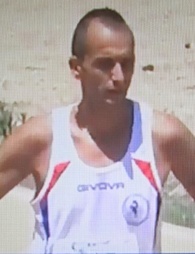 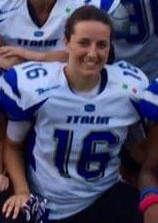 STEFANO FALAGIANI (paracadutismo) - Già premiato nella scorsa edizione nella categoria "Cecina in Azzurro", il concittadino Stefano anche quest'anno si è distinto a livello internazionale conquistando il terzo posto nel terzo Campionato Mondiale Assoluto Indoor di "Vertical Formation Skydiving" disputatosi a Lille (Francia) presso il Tunnel “”Weembi”” ed organizzato  dalla Federazione Aeronautica Internazionale nello scorso mese di aprile - La disciplina del VFS (Vertical Formation Skydiving), tra le più moderne nel panorama del paracadutismo sportivo, regala all’Italia un podio tutto “”targato”” Esercito di cui fa parte il nostro Caporal Maggiore Scelto Stefano Falagiani unitamente al collega Marco Soro, al Sergente Andrea Cardinali ed al Primo Caporal Maggiore Alessandro Binello, tutti facenti parte della Nazionale Assoluta dall’Aeroclub d’Italia, sono tutti Atleti della Sezione di Paracadutismo Sportivo dell’Esercito che si allena a Pisa presso il Centro Addestramento della Brigata Folgore - Fin dalle prime manche di gara la Squadra dell’Esercito ha dimostrato di essere una delle pretendenti al podio insieme agli Stati Uniti ed alla Russia - Solo la decima ed ultima manche ha permesso di ufficializzare il terzo gradino del podio subito davanti alla Polonia ed alla Gran Bretagna - L’ottima condotta di gara dell’Esercito vale anche due nuovi record italiani, ovvero il singolo round con il punteggio più alto (46 punti) ed il punteggio medio di gara più alto di sempre sui 10 round (25 punti).”ROSA IOVINE (atletica) - Atleta quarantenne tesserata per l'Atletica Costa Etrusca che, dopo circa vent'anni di assenza dall'attività agonistica, ha ripreso ad allenarsi e gareggiare con lusinghieri risultati - Nel suo palmares troviamo risultati qualificanti quali il terzo posto nella gara dei sessanta metri nel Campionato Italiano Master Indoor, svoltosi ad Ancona nel mese di febbraio, con il tempo di 8"44 nella categoria "M40", ma anche il secondo posto nella gara dei cento metri al Campionato Italiano Master Outdoor, ossia su pista, svoltosi a Campi Bisenzio nello scorso mese di luglio nella medesima categoria con il tempo di 13"19 suo record personale - A seguito di questi eccellenti risultati la Federazione Italiana di Atletica Leggera l'ha inserita nel team azzurro per partecipare ai "Campionati Europei Master", svoltisi a Iesolo nel mese di settembre, ove si è aggiudicata, nella categoria "W40", la medaglia di bronzo nella staffetta 4x100 con la rappresentativa nazionale insieme alle compagne Tiziana Cingolani, Emanuela Di Padova e Stefania Chizzali con il tempo di 51"60 - Per la cronaca ha partecipato anche con successo al "43° Campionato Italiano Interbancari ed Assicurativi", svoltosi ad Asti nel mese di maggio, conquistando la medaglia d'oro sia nei 100 metri che nei 200 metri rispettivamente con il tempo di 13"63 e 29"11.ALESSANDRO LASSI (atletica) - Atleta cecinese nato nel 1972, sempre sulla cresta dell'onda, che attualmente indossa i colori dell'Atletica Volterra nella categoria "M45" - Vanta record personali interessanti quali 11"46 nei cento metri e 23"18 nei duecento - Quest'anno ai Campionati Italiani Master Indoor, disputatisi ad Ancora nel mese di febbraio ha conquisto il secondo posto sia nella finale dei sessanta metri, con il tempo di 7"51, che in quella dei duecento in 23"83, ma anche il quarto nella staffetta 4x200 in 1'40"39 - Ai Campionati italiani Master su pista disputatisi a Campi Bisenzio nel mese di luglio si è classificato al secondo posto nella gara del 100 metri con il tempo di 11"78 ed al terzo in quella dei 200 metri con il tempo di 23"77 - Nel mese di settembre partecipa ai Campionati Europei Master su pista svoltisi ad Jesolo e conquista il quinto posto nella finalissima dei metri duecento con il tempo di 23"95, ma anche una medaglia d'argento nella staffetta 4x100 con la rappresentativa nazionale "M45".ALESSIA ROSSETTO (football) - Anima e cuore della squadra femminile di Flag Football Trappers Cecina nata nel 1994, un'atleta che dà vanto al team rossoblu in quanto anche giocatrice Senior della Nazionale Italiana di Tackle, disputando gare internazionali e in club nazionali oltre ad aver disputato lo scorso campionato di flag football in prestito al team grossetano delle Cudere - Riconoscimento strameritato per questa ragazza! Quest'anno con la Nazionale Italiana Senior ha disputato il Campionato Europeo svoltisi a fine agosto a Gerusalemme.6ECCELLENZA DELLO SPORT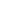 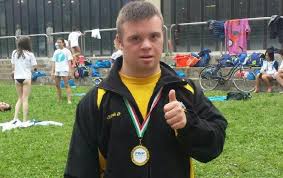 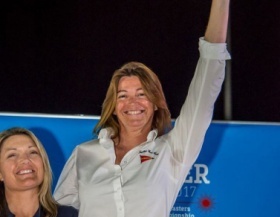 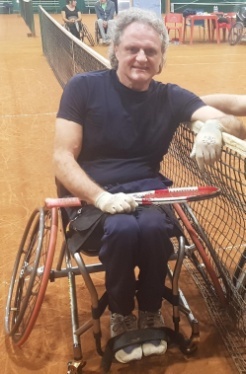 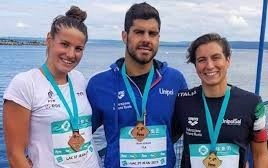 GIULIO GUZZONATO (nuoto) - Già premiato nella scorsa edizione nella categoria "Amore per lo sport" a seguito dei lusinghieri risultati conseguiti - In questa stagione sportiva Giulio, sempre allenato da Federico Panariello, si è ulteriormente confermato ai vertici della sua disciplina sportiva conquistando a Fabriano, nello scorso mese di marzo, in occasione dei Campionati Italiani Invernali di nuoto paralimpico, l'oro negli 800 metri stile libero, l'argento nella stessa specialità, ma sulla distanza dei 400 metri ed il bronzo nei 200 stile libero - Ma non è finita qui perché a Chianciano Terme, nello scorso mese di luglio, in occasione dei Campionati Italiani estivi, ha guadagnato l'oro negli 800 metri stile libero, mentre nella stessa specialità, ma sulla distanza dei 400 metri, è giunto secondo, come secondo lo è stato anche nei 1500 sempre stile libero, oltre ad essere salito sul gradino più alto del podio nella staffetta 4x200 metri stile libero unitamente agli amici Del Papa, Manardi e Rongon, consacrandosi così tra l'eccellenza del panorama del nuoto paralimpico nazionale.GIOVANNA LENCI (vela) - Già premiata lo scorso anno quale "Atleta dell'Anno" non possiamo non ricordarla anche in questa edizione della "Festa del Veterano Sportivo" per una sua nuova conferma a livello mondiale - Infatti a Port Zelande, in Olanda, Giovanna Lenci, tesserata per il Circolo Nautico Foce Cecina, ha conseguito un nuovo grande risultato vincendo, nuovamente, il titolo mondiale Laser Radial master femminile - La timoniera toscana ha concluso al nono posto assoluto nella flotta dei "Radial Master" ed è giunta ampiamente prima tra il "gentil sesso" aggiudicandosi così il titolo iridato femminile e tutto questo dopo aver conquistato il secondo posto nel Campionato Europeo di categoria nel mese di giugno scorso a Roses in Spagna dietro l'iberica Monica Azon.LUCA MEINI (tennis) - In gioventù Luca era un giocatore di pallavolo ed era solito volare sempre più in alto per schiacciare palloni al di sopra di una rete alta 243 centimetri ... poi un dannato incidente stradale lo ha costretto a muoversi in carrozzina ed allora addio a quella che era la sua passione nella quale poteva esprimersi con tanta grinta e determinazione - Il destino aveva voluto che Luca non volasse più, ma la sua innata irrequietezza lo ha avvicinato ad una disciplina sportiva in cui l'avversario si trovava sempre al di là di una rete tuttavia alta solo 91 centimetri - Ora non era più necessario volare, bensì muoversi con velocità e destrezza a bordo di una carrozzina e con in mano una racchetta necessaria per colpire una pallina ben più piccola di un pallone da volley - Luca ben presto ha preso confidenza con questo nuovo sport: ha imparato a muoversi con agilità seduto su quell'ausilio su ruote che doveva gioco forza sostituire le sue già agili gambe, ma anche ad utilizzare e gestire la racchetta con grande maestria - In breve Luca è diventato un autentico personaggio dei campi in terra rossa facendosi apprezzare non solo per la sua tenacia e bravura ma anche per la sua innata simpatia - Ancor oggi partecipa a tanti tornei  sia in Italia che all'estero, vince, perde, piange, ride, gioisce, s'incazza ... ma questa è la vita anche quando si è costretti a muoversi su una carrozzina da disabili - I risultati sportivi conseguiti: non importa elencarli perché in fondo Luca è di per sé un "campione" dal momento che, indipendentemente dai problemi che prima o poi si devono affrontare, l'importante è sempre e solo "vivere" per vincere e mai lasciarsi perdere ...    DARIO VERANI (nuoto) - In occasione dell'edizione del 2016 Dario Verani è stato designato quale "Atleta dell'Anno" per le importanti prestazioni conseguite nel nuoto di fondo - La sua attività sportiva non si è comunque conclusa con quel particolare riconoscimento e nel 2018 conquista un prestigioso secondo posto in Canada a Lake Megantic in una prova di Coppa del Mondo di maratona di nuoto (dieci chilometri) - Nel 2019, nella stessa disciplina e manifestazione mondiale, gareggia in Cina, Corea, Macedonia, Canada, Seychelles, Qatar e Portogallo dove conquista sempre ottimi piazzamenti - In particolare nelle prove disputate in Canada a Lake Megantic ed a Lake St Jean conquista il podio classificandosi rispettivamente al secondo e terzo posto.7FEDELTA'  E PASSIONELEONARDO CALVARESE (rugby) - Ha trascorso quasi vent'anni nel Rugby Cecina dal 1970 prima come giocatore, poi come dirigente ed adesso come tifoso - E' sempre stato fedele alla maglia rossoblù rifiutando, così come altri suoi compagni di squadra, le sirene della serie "A" - Con il Rugby Cecina ha disputato i play-off per la serie "A", massimo traguardo raggiunto dalla Società cecinese fino ad oggi - Il rugby è lo sport di squadra per antonomasia dove un singolo tassello, anche se di qualità, da solo non arriverà mai alla meta e comunque desidera condividere questo riconoscimento con tutti i suoi compagni di squadra con cui ha trascorso gran parte della sua vita e soprattutto dedicarlo a chi purtroppo non è più con loro pur restando sempre nei loro cuori.PAOLO GREMIGNI (calcio) - Professionista cecinese, alla soglia dei sessant'anni ma sempre con la grinta e la voglia di un ragazzino - Ogni volta disponibile anche quando gli infortuni e i dolori lo attanagliano e quando gioca dà tutto sé stesso e fuori dal campo è sempre col sorriso sulle labbra e sempre pronto con l'incitamento verso i compagni  - Non disdegna altre discipline sportive tra le quali anche la bicicletta.DANIELE GRONCHI (mountain-bike) - Presidente dell'A.s.d. Mountain-Bike Club Cecina da almeno un decennio ed è stato sin dal suo insediamento un promotore continuo ed infaticabile di sempre nuove iniziative, ma anche artefice del crescente numero di adepti che praticano questa disciplina sportiva - Nonostante le difficoltà economiche del momento ha sempre avuto in animo di riportare la "Granfondo Costa degli Etruschi", detta anche la "Marathon del Tirreno", ai massimi livelli nazionali anche grazie a continue innovazioni tecnologiche ed organizzative di assoluto prim'ordine tanto da prospettare per l'edizione 2020 di dare luogo ad una manifestazione internazionale valida, perché no, quale prova di "Coppa del Mondo".MASSIMO LANDI (varie) - Uno sportivo a tutto tondo  gareggia da anni con mountain-bike e bici da strada - Partecipa a gare in tutta Italia e rappresentando più volte anche la Sezione dei Veterani dello Sport di Cecina - Corre a piedi su varie distanze, calciatore prima amatoriale poi veterano, già dirigente del Volley Cecina e, se c'è qualcuno che ama lo sport quasi come se stesso, si identifica certamente in Massimo Landi.GIOVANNI LO CONTE (ciclismo) - Dalle Badie alla conquista del tricolore e del titolo iridato - Giovanni la bicicletta l’ha scoperta tardi ma ora, nonostante l'età, non riesce a staccarsi più dal manubrio e dai pedali - Nel suo palmares troviamo un titolo tricolore ed uno iridato sia pure nelle categorie master amatoriali, ma questo non vuol dire e non possono certo sminuire il valore di uno sportivo vero che dalle Badie, senza tanti clamori, ha pedalato per chilometri e chilometri senza mai risparmiarsi alla conquista di successi forse inizialmente insperati - Questo è anche un riconoscimento alla sua costanza e caparbietà nonostante l'età incipiente.STEFANO PROFETI (calcio) - Inizia come calciatore nelle categorie dilettantistiche dell'A.S. Cecina applicandosi sempre con serietà e abnegazione - Poi ha provato anche la passione per l'atletica impegnandosi in modo proficuo nelle lunghe distanze - Ha girato l'Italia per il suo lavoro da maresciallo nei carabinieri ed in ogni località cui era destinato ha indossato maglie di squadre di calcio e canottiere da podista - Infaticabile nelle distanze abissali gioca ancora alla soglia dei sessant'anni e da cinquanta pratica sport assiduamente, poi mai un parola di troppo in qualsiasi ruolo. CARLO TAGLIAFERRI - Da sempre grande appassionato di calcio e ciclismo nel cui ambito ha svolto anche l'attività di giudice cronometrista - Personaggio dello sport sempre molto attivo e disponibile a svolgere qualunque compito gli venisse richiesto e questo lo ha fatto per molti anni anche per conto della Sezione dei Veterani dello Sport di Cecina.8GIORNALISMO E SPORT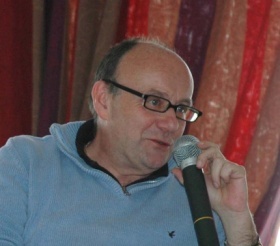 CARLO CAMBI (giornalista) - E' nato a Cecina nel 1956, toscano di nascita e di cultura, ed attualmente residente a Macerata - E' un giornalista professionista dal 1980 ed esordisce giovanissimo nel giornalismo prima come inviato de "Il Tirreno", anche in ambito sportivo, per poi passare a "Repubblica" nel 1982 ove dirige le redazioni di Bologna, Firenze Napoli - Nel 1992 è a Roma e dal 1995 al 1997 è caporedattore e dirige le pagine economiche del quotidiano romano - Autore televisivo e radiofonico e relatore in numerosissimi convegni nazionali ed internazionali, insignito di numerosi riconoscimenti e premi accademici e giornalistici - Attualmente è uno dei conduttori della trasmissione di Rai Uno “La Prova del Cuoco” nonché ospite fisso delle trasmissioni sempre di Rai Uno“ - Autore di numerosi saggi e volumi - I suoi maggiori successi come autore sono legati a "Il Gambero Rozzo" che nell’edizione 2007 è stato il titolo di enogastronomia più venduto in Italia, poi diventato "Mangiarozzo" ed è, con l’edizione ora in commercio, alla dodicesima edizione ed è ancora il titolo enogastronomico più ricercato dagli appassionati del settore.  Per presentare questo nostro concittadino abbiamo preso a prestito un "estratto" da una recente intervista di Loredana Limone pubblicata sul sito Internet www.supereva.it: ""Sono nato da una famiglia agraria mezzo secolo fa sotto il segno dell’Ariete, a Cecina (Li), dove Dante pone l’incipit della Maremma ed il primo profumo che mi ricordo è quello del grano, dell’olio, del vino e della grappa. Sono toscano di cultura, di formazione ma vivo a Macerata (dopo vent’anni di Roma) e sono felice perché qui le antiche mura dialogano con la campagna e sento con Giacomo Leopardi che l’orizzonte è “Infinito” e “naufragar m’è dolce in questo mare”. Insegno all’Università di Macerata Teorie e politica del turismo. Ho fatto il giornalista dall’adolescenza. Inviato, caporedattore delle pagine di economia di Repubblica, ho fondato e diretto I Viaggi di Repubblica, ho scritto per Panorama, Epoca, l’Espresso. Ora scrivo ogni tanto per Il Giornale e regolarmente per Le Vie del Gusto e per De Vinis. Ho fondato anche un mensile dedicato alla cultura del vino e quando ne ho voglia scrivo libri. Amo il mondo e la cultura rurale, la vela ed il mare, la letteratura tutta, la pittura dal Trecento al Barocco, l’opera lirica, la musica di Mozart e tifo disperatamente, ed amorosamente, la mia Fiorentina.""9GIOVANI IN EVIDENZA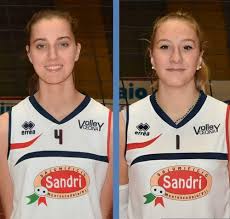 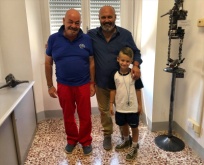 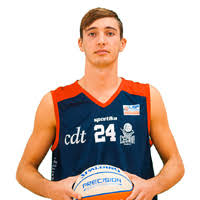 MARTA BELLUCCI e LAVINIA MARIANI (volley) - Due giovani e promettenti pallavoliste già tesserate per il Volley Cecina, nate entrambe nel 2004, che hanno fatto parte della Rappresentativa della Toscana e partecipando con questa nella scorsa estate all'annuale e qualificante torneo a carattere nazionale denominato "Trofeo delle Regioni" - Tra l'altro Lavinia da quest'anno è in forza al "Volleyrò Casal De' Pazzi" di Roma, in assoluto una delle migliori realtà italiane a livello giovanile - Un augurio anche a Marta per un suo pronto recupero funzionale dal momento che recentemente ha subito un grave infortunio al ginocchio e si è dovuta sottoporre nei giorni scorsi ad un delicato intervento chirurgico.MIRCO PRESTIGIACOMO (ciclismo) - Già premiato nella scorsa edizione di questa rassegna nella medesima categoria ed anche quest'anno si è particolarmente distinto in competizioni a livello nazionale conquistando nel mese di giugno il terzo posto nella propria categoria (G2) nel "Meeting Nazionale dei Giovanissimi" di ciclismo svoltosi tra Matera e Metaponto sotto l'egida della Federazione Ciclistica Italiana riservato ai bambini dai sette ai dodici anni ove erano presenti in ben ottocentonovantadue - Ad agosto si è classificato al secondo posto nella gara di abilità in mountain-bile svoltasi negli impianti sportivi di Gallicano (Lucca) su un percorso di seicento metri - A settembre lo ritroviamo ancora sul terzo gradino del podio, su ben centodiciassette partenti, in occasione della manifestazione per giovanissimi svoltasi a Gavorrano - In un resoconto pubblicato dal giornale "Il Tirreno" nel mese di agosto si parla di lui in questi termini: "La grinta e la passione di questo bambino di neanche otto anni  non mancano e c'è da esser certi che Mirco farà grandi cose in questa disciplina sportiva che è sacrificio, sudore, ma anche tanto divertimento".ENRICO TRASSINELLI (basket) - Questo giovane atleta, nato nell'anno 2002, pur essendo ancora un "under 18" ed avendo militato sempre nelle file del settore giovanile del Basket Cecina, è entrato a far parte della prima squadra esordendo anche nel quintetto base nella partita casalinga del 6 ottobre contro il Borgosesia ed a tutt'oggi continua a fare esperienza nel campionato di serie B.10GIOVANI IN CARRIERA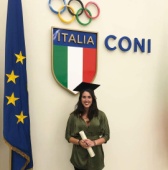 ARIANNA FAUCCI - Ventiquattro anni, ex-ginnasta agonista per conto del Free Time Cecina - Si è laureata in economia aziendale e specializzata in strategie per il business dello sport - Dopo essersi laureata, è entrata a far parte dello staff tecnico del capo osservatore della Sampdoria, con cui collabora già da un anno e mezzo -  Attualmente fa anche parte di un progetto legato allo sviluppo delle scuole calcio, per sostenerle nella loro crescita, sia negli aspetti tecnici che economici/organizzativi sia a Genova che a Sarzana - E' la nipote di un appassionato sportivo, gestore di una macelleria al Palazzaccio, che risponde al none di Giorgio Faucci - Il sogno nel cassetto di Arianna: riuscire a riportare il Milan ai livelli che gli competono.11MEDICINA E SPORT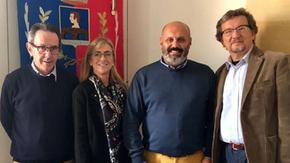 ELIO VENTURINI (cardiologo) - Laureatosi in medicina e chirurgia nel 1987 presso l'Università degli Studi di Pisa, consegue la specializzazione in "Cardiologia" presso lo stesso Ateneo nel 1990 e sempre con il massimo dei voti e la lode -  Ha acquisito anche diplomi qualificanti attinenti alla disciplina di cui uno, nel 2005, presso l'Hospital Medical School di Harvard - Dal 1991 è dipendente del Servizio Sanitario Nazionale, con attività svolta presso i Presidi ospedalieri di Lovere, Volterra e Cecina, operando prevalentemente nell'ambito della riabilitazione cardiologica - Dal 2018 ad oggi è responsabile dell'Unità Operativa di Cardiologia Riabilitativa dei Presidi Ospedalieri di Cecina e Piombino - Ha consumato varie esperienze in "trial clinici" e svolto attività di ricerca sia in Italia che all'estero - Autore di numerose pubblicazioni oltre ad aver partecipato, anche come relatore, a numerosi convegni, congressi e corsi di aggiornamento - Organizzatore delle "Giornate europee dello scompenso cardiaco" volte, oltre che alla prevenzione della malattia, anche alla promozione della attività fisica tramite la collaborazione non solo con l'Associazione "Amici del Cuore", ma anche con le Associazioni Sportive e di Volontariato operanti sul territorio, come appunto quella dei Veterani dello Sport - In questa ottica è stato anche uno dei fautori della "Partita del Cuore", svoltasi il 28 agosto 2015, con una “sfida” tra una compagine dell’Ospedale di Cecina ed una dei Veterani dello Sport.12PREMIO ALLA MEMORIA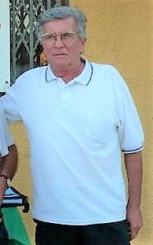 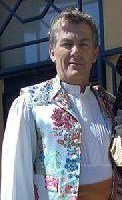 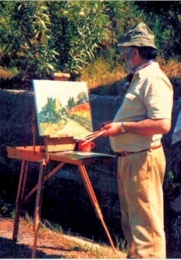 PIETRO GINANNI - Nella notte tra domenica 6 e lunedì 7 gennaio è deceduto, presso l'Ospedale di Pontedera, Pietro Ginanni ove era stato ricoverato da alcuni giorni - Un personaggio questi certamente conosciuto ed apprezzato nel panorama sportivo cecinese sia per la sua lunga milizia nelle fila dei "Veterani dello Sport" in qualità di consigliere ma anche di instancabile collaboratore, sia per i suoi trascorsi come sportivo praticante - Pietro aveva svolto la sua attività lavorativa in qualità di dipendente della Cassa di Risparmio di Volterra - In gioventù aveva praticato in particolare la disciplina sportiva del tennis, ai tempi di Appio Cartei, peraltro con apprezzabili risultati, ma anche il calcio nelle fila delle squadre giovanili dell'A.S. Cecina disputando alcuni campionati di categoria a fianco di personaggi illustri quali Giuseppe Papadopulo, Enrico Cerri, Nevio Macelloni, Andrea Prunecchi ed altri ancora.LIDO FRANCONI - Un socio di questa Sezione, un amico, negli otto anni di presidenza della Targa Cecina ha curato molto sia l'aspetto folcloristico della stessa, sia la corsa podistica apportando accorgimenti per migliorarla, così come la Minitarga che era agli albori anche come fucina di ragazzi in procinto di passare alla manifestazione maggiore - Grazie alla sua passione per le sagre con lui la nostra Sezione ha iniziato a cimentarsi in quel settore denso di sacrifici ma utile a raccogliere i fondi anche per scopi umanitari - L'edizione 2018 della "Festa del Veterano" si concluse nel suo nuovo locale "L'Officina" che è stato dolorosamente costretto a lasciare per sempre.FRANCO SERRETTI - Era uno sportivo innato, da sempre attivo tifoso della squadra di calcio, peraltro ultimamente molto rattristato per le vicissitudini non del tutto positive che sta attraversando, ma lo trovavi anche al Campo di Rugby ed Atletica, od al Palazzetto del Sport per assistere alle partite di volley al quale si era appassionato - La Sezione di Cecina dei Veterano dello Sport nel mese di novembre del 2014, in occasione della premiazione dell'Atleta dell'Anno, gli avevano attribuito l'ambito riconoscimento dell'Omino di Ferro proprio in virtù della sua naturale passione per le attività sportive del territorio.13SPECIALE UNVS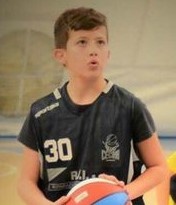 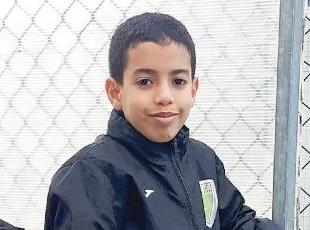 GABRIELE PATISSO - Gabriele, nelle varie discipline sportive che ha praticato nel corso degli anni, si è sempre applicato al massimo, mettendo sul campo tutte le proprie capacità e cercando di fare sempre "del proprio meglio" seguendo alla lettera lo spirito degli scout di cui faceva parte - Gabriele ha frequentato e praticato: TAE-KWON-DO dal 2011 al 2013 presso la "Scuola Ju Che" di Cecina e conseguendo il grado di "Cintura gialla" - SCACCHI dal 2015 al 2019 presso il "Circolo G. Greco" di Cecina e partecipando a vari tornei sociali - BASKET dal 2014 al 2019 nelle varie categorie del Minibasket Cecina (Scoiattoli, Aquilotti, Esordienti) e partecipando attivamente sia ai Campionati di riferimento che a numerosi tornei organizzati - Il suo sorriso ed il suo entusiasmo sono il suo segno di riconoscimento - I vari allenatori e tutte le persone che hanno conosciuto Gabriele ne hanno apprezzato e sottolineato il suo spirito combattivo, la sua voglia di migliorarsi, di condividere e coinvolgere i compagni di squadra e di non tirarsi mai indietro.YASSIR SIMOUR - Era un bambino di soli nove anni, Yassir, è mancato alla vita in un incidente stradale in Marocco, dove si era recato con la sua famiglia, di origine nordafricana, ma ormai stabilmente residente a Cecina ove era nato - La Società Sportiva Palazzi Monteverdi, sodalizio nel quale giocava, nel mese di settembre scorso ha anche organizzato una raccolta di fondi alfine di favorire il rientro in Italia di Yassir, ma anche un torneo di calcio a livello giovanile ed al termine del quale il Presidente Stefano Martellini lo ha ricordato con queste parole: “Questo torneo ci è sembrato il modo più carino e coinvolgente per ricordare Yassir, che era qui da noi da un paio di anni - Era un bambino fantastico come tutti i bambini, ben integrato e molto educato - È stato un duro colpo per tutti noi, siamo vicini alla famiglia”. (Kalid padre 320.4609737)14SETTORE CALCIO UNVSFRANCESCO CREATINI - Gioca con la Sezione dei Veterani dello Sport di Cecina in cui predilige il ruolo di difensore - Immancabile a tutti gli impegni della sua squadra - Giocatore correttissimo: mai una squalifica o solo un'ammonizione - Elemento molto utile, anzi indispensabile anche nello spogliatoio.MARCO TAGLIAFERRI - Attaccante fortissimo che da poco indossa la maglia della squadra "over 40" dei Veterani dello Sport - Conteso da altri club visto che ha ancora una discreta forma fisica - Ma è uno dei pochi che ha giurato fedeltà alla nostra squadra con la quale ha contribuito moltissimo a vittorie recenti.15VECCHIE GLORIE DEL CALCIOSAURO CINELLI - Portiere che ha lasciato a Cecina tanti bei ricordi, fortissimo, pur arrivando da categorie molto superiori si adattò ai nostri colori con un comportamento determinante per il gruppo e per le sua qualità tra i pali favorendo vittorie anche di campionati che sono ancora indelebili nei ricordi dei tifosi più anziani.STEFANO SARTONI - Esempio raro e positivo di solvaino cecinese - Un difensore sia elegante che cattivo ed in coppia con Antonio Capanna venivano considerati l'incubo degli attaccanti ed un po' anche delle tifose - Ha giocato in altre squadre di categoria ma pensiamo che Cecina gli sia rimasta nel cuore.SOCIETÀ SPORTIVADESTINATARIO E MOTIVAZIONE1ATLETICA COSTA ETRUSCADAVID PALOMBA - Atleta del 2003 che ha conseguito il minimo per partecipare al Campionato Nazionale Allievi sulla distanza dei metri ottocento - Viene considerato come il miglior atleta "under 16" del settore giovanile locale.CHIARA TOZZINI - Atleta del 2006 si è classificata al sesto posto assoluto nella distanza dei seicento metri nel mese di ottobre in occasione del Trofeo delle Province Toscane.BENITO SCAMBIA - Con l'occasione desideriamo ricordare un personaggio che nella sua vita ha dato molto all'atletica leggera, quale è stato Benito Scambia - Fondatore a metà anni '80, insieme ad altri appassionati dell'Atletica Cecina Amatori, poi confluita in quella che ora è l'Atletica Costa Etrusca - Difficile dimenticare una figura carismatica come Benito, sempre pieno d'umanità verso tutti i ragazzi che avrebbero, grazie a lui, indossato la maglietta del rione o della società locale di atletica - Un grande uomo!2BUSHIDO KAI SHOTOKANYANA BOBDANOVA -  recentemente si è classificata al terzo posto nella specialità "kata" ed al primo posto nella specialità "kumite" al Campionato Mondiale Wtka svoltosi all'inizio del mese di novembre a Carrara.ALICE PANTANI - anch'essa, insieme ad Yana Boddanova, si è classificata al terzo posto nella specialità "kata" al Campionato Mondiale Wtka svoltosi all'inizio del mese di novembre a Carrara. 3CICLISTICA CECINAMICHAEL DI GIROLAMO (2005) - IULIAN OCTAVIAN SECIU (2005) - FLAVIO VENOMI (2005) per i positivi risultati conseguiti nel  corso della stagione nella categoria "Esordienti" Dopo più di venti anni l'ASD Ciclistica Cecina ha ricominciato l’attività con atleti appartenenti alla categoria Giovanissimi 7–12 anni, e questa è l'occasione per presentarli: DANTE BIANCANI, VENERE BIANCANI, CLAUDIA BECUZZI, GIORGIA BECUZZI, NICO BOCCI, ALESSANDRA CIURLI, IMMACOLATA D’INVERNO, MICHELE SANTINI, NICCOLÒ STROPPA.4DANZAMANIA CECINAAZZURRA FAGIOLINI , ALICE LANDI, SOFIA MARANGONI, ISABELLA MARTINEZ, ERIKA PAPERINI, GIULIA PAPERINI  - Finaliste ai Campionati Italiani 2019 di Synchro Latin e Vice Campionesse Regionali di Synchro Latin.MARCO BALDASSARRI, MATILDE BOGI, EMMA LAMI, MIRNA MANCIULLI, ALESSIA TONELLI - Vincitori Coppa Italia di Hip Hop - Quinti classificati ai Campionati Italiani 2019 di Hip Hop.LUDOVICA FERRI, MIRNA MANCIULLI - Campionesse Regionali di Duo Hip Hop categoria 12/15 - Terze classificate ai Campionati Italiani 2019 - Ludovica Ferri Vice campionessa Italiana di Hip Hop categoria 12/15.SAMUELE MONTICELLI (2008) - Campione italiano di Hip Hop e Break Dance categoria 8/11 con passaggio per merito in classe "A".VITTORIA ANTONELLI (2001) - Quinta classificata ai Campionati Italiani 2019 di Hip Hop categoria "over 16".5GINNASTICA FREE TIME CECINAAGNESE BARBINI, AGATA NISTA e BIANCA SIENO - Componenti la squadra allieve di prima categoria che si è classificata terza nel Campionato Nazionale UISP 2019 di acrobatica svoltosi al Palazzetto dello Sport di Cecina nel mese di aprile 2019 - Questo risultato è stato conseguito grazie anche al quotidiano e qualificato lavoro svolto dall'insegnante Valentina Pietrapertosa - Questa manifestazione, alla quale hanno partecipato circa 750 atleti provenienti da tutta Italia, in età compresa tra gli 8 ed i 30 anni, ha portato a Cecina oltre 3000 persone ed è stato organizzato dall'ASD Ginnastica Cecinese in collaborazione con il Comune di Cecina ed è stato da molti definito il migliore degli ultimi dieci anni.6KODOKAN JUDO CECINAFRANCESCA GAGLIO (2007) - Atleta appartenente che si è classificato al primo posto nel Campionato Toscano per la categoria Kg. 45 Esordienti "A"  - Terzo classificato al Torneo Internazionale "Città di L'Aquila" 2019 - Componente della rappresentativa Regionale per la categoria di appartenenza.DIEGO MANFRE' (2007) - Atleta appartenente che si è classificato al primo posto nel Campionato Toscano per la categoria Kg. 55 Esordienti "A" - Quinto classificato al Torneo Internazionale "Città di L'Aquila" 2019 - Componente della rappresentativa Regionale per la per la categoria di appartenenza.VENTI BAMBINI ACCOMPAGNATI DA GIULIA QUINTAVALLE7MOUNTAIN-BIKE CLUB CECINAFRANCESCO BISI (1977) - Appassionato di ciclismo ed in particolare di quelle prove che chiamano "Randonnèe" in cui i partecipanti devono percorrere centinaia e centinaia di chilometri per collezionare brevetti che testimonino le loro temerarie imprese - Così nel mese di agosto il nostro Francesco  ha vissuto un'impresa memorabile partecipando e portando a termine quella che può essere definita l'Olimpiade del le "randonnèe", ossia la "Parigi-Brest-Parigi" della distanza di 1220 chilometri da percorrere nel tempo limite di 90 ore - Ebbene ce l'ha fatta completando il percorso, non senza soverchie difficoltà, in 82 ore 40 minuti e 53 secondi e pertanto ben prima rispetto al massimo concesso dagli organizzatori - Questo tipo di competizioni richiedono una preparazione fisica e mentale accurata e nulla può essere lasciato al caso - Ha dormito complessivamente per sei ore concedendosi solo brevi pause ai punti di ristoro per rifocillarsi - Ha temuto anche di doversi ritirare ma, anche forse grazie ad un incontro fortuito con un tetraplegico avuto sul percorso, cui è seguito immediatamente dopo  un pianto liberatorio, lo ha convinto a non fermarsi e così via verso Parigi con le gambe che sembravano aver inserito il pilota automatico e con l'unico pensiero di finire la gara a tutti i costi.8NUOTO E PALLANUOTO CECINANOEMI KETA (2007) - Per la categoria "Esordienti A" nel mese di marzo a Firenze ha conquistato il terzo posto nei cinquanta metri rana in occasione dei Campionati Regionali Invernali e nel mese di luglio, sempre a Firenze, ancora il terzo posto nei cento metri rana nei Campionati Regionali estivi.ALONSO PALAJ (2007) -  Sempre per la categoria "Esordienti A" nel mese di marzo ha conquistato a Firenze la medaglia d'oro nei cinquanta metri stile libero, la medaglia d'argento nei metri cento dorso e quella di bronzo nei metri cinquanta dorso in occasione dei Campionati Regionali estivi disputati sempre nel capoluogo toscanoLOLA BERNARDINI (2008) - Per la categoria "Esordienti B" nel mese di luglio a Firenze ha conquistato la medaglia d'argento nei duecento metri stile libero e la medaglia d'argento nei metri cento misti in occasione dei Campionati Regionali estivi.TOMMASO NAVARRIA (2009) - Sempre per la categoria "Esordienti B" nel mese di luglio a Firenze ha conquistato la medaglia di bronzo nei cinquanta metri dorso in occasione dei Campionati Regionali estivi.GAIA PATERNOSTRO (2012) - Per la categoria "Esordienti C" nel mese di luglio a Firenze ha conquistato la medaglia di bronzo nei venticinque metri dorso in occasione dei Campionati Regionali estivi.GABRIELE STELLATI (2011) - Sempre per la categoria "Esordienti C" nel mese di luglio a Firenze ha conquistato la medaglia di bronzo nei venticinque metri delfino in occasione dei Campionati Regionali estivi.LORENZO BENEDETTI (2012) - Ancora per la categoria "Esordienti C" nel mese di luglio a Firenze ha conquistato il quarto posto nei venticinque metri rana in occasione dei Campionati Regionali estivi.STEFANO NUCCI (2011) - Infine per la categoria "Esordienti C" nel mese di luglio a Firenze ha conquistato il quinto posto nei venticinque metri delfino in occasione dei Campionati Regionali estivi.9PALAZZI-MONTEVERDI CALCIOPAOLO MICHELOTTI - Allenatore della squadra Juniores - Collabora ormai da tre anni con il Palazzi-Monteverdi allenando inizialmente gli "Esordienti 2005" per poi passare agli "Allievi 2002" per iniziare quest'anno una nuova avventura con la formazione juniores - Capacità, personalità, carisma, distinguono mister Paolo nel suo lavoro quotidiano sul campo, lavorando in sintonia per la società, con lo scopo di formare giocatori per la prima squadra.GIANLUCA PROVINCIALI - Dirigente accompagnatore da ormai cinque anni, è uno dei collaboratori più attivi della società - Sempre presente, comportamento irreprensibile, rappresenta sempre nei migliori dei modi la società Palazzi-Monteverdi  - Un modello esemplare di comportamento.PULCINI PRIMO ANNO NATI NEL 2010 - Gruppo di bambini ben affiatati e con ottime doti calcistiche - Sono supportati ed accompagnati dai propri genitori, sempre presenti ma mai invadenti - Sotto la guida dei tecnici Cavallini e Becuzzi stanno togliendosi soddisfazioni sia dal punto di vista sportivo, ma soprattutto dal punto di vista umano.10PESCASPORTIVI CECINAFRANCESCO SANTINI (1980) - Appartiene all'Associazione Pescasportivi da molti anni - Ha svolto la sua attività nel "Settore mare specialità Surf Casting" e fin dall'inizio ha espresso grande capacità e tecnica nelle gare, anche nelle più importanti, con affermazioni e piazzamenti che lo hanno portato ai vertici dell'agonismo nazionale - Anche quest'anno ha contribuito con la sua squadra a qualificarsi nella Selezione Zonale Centro-Nord per partecipare alla finale nazionale "Elite" da disputarsi in Calabria.11POL. PALAZZACCIO - CALCIOIKENNA MIRAC NWAGWU (2009) - Giovane calciatore cresciuto nella Polisportiva Palazzaccio dall'età di sei anni mostrando sin da subito particolari doti tecnico-atletiche in relazione all'età - Dopo soli tre anni la Fiorentina Calcio ha mostrato ben presto il suo interesse ad acquisire le sue prestazioni ed inserirlo nel proprio settore giovanile e dalla scorsa stagione sportiva gioca stabilmente nella formazione giovanile del capoluogo toscano distinguendosi per ben 39 reti realizzate, oltre a venti assist - Il gol più importante quello realizzato in occasione del torneo all'Isola d'Elba dove ha messo a segno cinque reti.PULCINI PRIMO ANNO NATI NEL 2010 composto da diciassette bambini che costituiscono un ottimo gruppo con i loro allenatori Francesco Filippeschi ed Alessandro Camerini.12POL. PALAZZACCIO - SCHERMADAVIDE CUTRUNEO (2006) e ROBERT PARRI  (2007) - Hanno affrontato gare regionali ed interregionali oltre al Campionato Italiano svoltosi a Riccione, portando a casa  vittorie importanti contro avversari di gran lunga più esperti - Entrambi praticano scherma da un anno, ma il loro coraggio contraddistingue il loro comportamento in pedana.13SCACCHISTICA "G. GRECO"SQUADRA FEMMINILE composta da SARA CELATI (1998), VALENTINA CELATI (1999), STELLA CELATI (2003) ed ILARIA BURRESI (1976) che si è aggiudicata per quattro anni di seguito il Campionato Regionale a squadre - Un record nella storia dello scacchismo toscano che ha visto il Circolo cecinese dominare nel settore femminile davanti ai Clubs delle più grandi città regionali - Inoltre la massima attenzione del Circolo al settore femminile ha fatto sì che la squadra cecinese è stata sempre presente a tutte le edizioni di questa importante manifestazione.14SPORTING CECINA 1929MARCO CAPECCHI - Per l’impegno, la passione e la professionalità che lo ha sempre distinto nel corso di tutti questi anni, come dirigente sia delle formazioni giovanili che della prima squadra - Sono passati esattamente trent'anni dalla sua prima collaborazione: era il campionato 1988-89, il primo della serie C2, ed ancora oggi lo troviamo a svolgere i suoi compiti con entusiasmo e competenza.SQUADRA ALLIEVI REGIONALI 2002 - Pr la stupenda vittoria conseguita nel Campionato regionale di categoria, ottenuta contro ogni pronostico della vigilia, decisa all’ultima giornata di campionato dopo un avvincente testa a testa con il San Donato Tavarnelle favorito alla vittoria finale - Grazie ai ragazzi anno 2002-2003 ottimamente guidati da mister Paolo Barile (otto campionati vinti a livello giovanile) e dai suoi collaboratori Vincenzo Borelli, Simone Fotino e Luca Redini.15TARGA CECINAMARCO SIMONCINI - Per la sua lunga e proficua attività con la Targa Cecina sia come atleta, peraltro vincitore di una prova, che come allenatore dei giovanissimi - Con i suoi ragazzi del Rione Casine nell'ultima edizione del mese di settembre scorso  ha vinto la Mintarga peraltro intitolata "Trofeo Veterani dello Sport" e con in palio anche una borsa di studio del valore di quattrocento euro.16TIRO A VOLO CECINASOC. TIRO A VOLO CECINA che per la grande disponibilità, superando difficoltà e imposizioni di ristrettezza di orari ed altro ancora, ha permesso ai componenti la squadra sociale di partecipare (sempre ben preparati ed allenati) a tutte  le gare indette dall'Unione Nazionale Veterani dello Sport, sia a carattere regionale che ai Campionati Nazionali, ottenendo vittorie e piazzamenti di tutto rilievo individuali e di squadra - In occasione dell'ultimo Campionato Nazionale, disputato a Pisa il 25 aprile scorso, pur con un numero esiguo di tiratori rispetto ad altre Sezioni, ha conquistato l'argento finale - Ecco gli artefici di questi risultati: DINO ANDREI, MARCO ANDREI, ANDREA BACCI, DANIELE BARTALINI, GABRIELLA CAVALLINI,ROBERTO CREATINI, FRANCESCO GIUSTARINI, MAURO TARCHI, ALBERTO VILLANI, ANDREA ZAZZERI.17TOSCANA SUP & WATER SPORTSFILIPPO ALBERTI (2002) - Atleta terzo classificato al campionato italiano Sup Race categoria 12.6 agonisti under 18 maschile.MONICA BERTELLI (1971) - Atleta prima classificata amatori femminili alla manifestazione nazionale Sup "marathon"  svoltasi sul Lago Trasimeno nel corso del mese di ottobre.MARCO BLOCK (1968) - Atleta secondo classificato al campionato Italiano Sup Race categoria gonfiabili.ANDREA SOZZI (1975) - Atleta specializzato nella specialità "marathon" della categoria "Sup Race" Classe 14 - Ha conquistato la prima posizione nella classe "over 40" nella manifestazione nazionale svolta sul Lago Trasimeno nel corso del mese di ottobre.SIMONE MAZZANTI (1965) - Atleta adaptive - Primo classificato al campionato Italiano Sup Race CONI FISW 2019.ELIA ROSSETTI (1979) - Atleta terzo classificato al campionato italiano Sup Race categoria 12.6 agonisti gran master maschile.18TRAPPERS CECINAANTONIO MASSOTI (1981) - Al primo anno da giocatore è riuscito da subito ad entrare nello spirito e nei meccanismi del football americano e per essersi messo in luce giocando con la dovuta grinta e determinazione risultando stimatissimo dai compagni di squadra.STEFANO PEDRI (1966) - Carismatico personaggio storico dei Trappers Cecina, prima come giocatore negli anni '80 e '90 poi Allenatore fino ai giorni d’oggi, mai domo di sapere e di apprendere, formandosi sempre di più e stando al passo con i tempi come tecnico anno dopo anno partecipando a corsi di aggiornamento esami dislocati in tutta Italia - Oggi è anche un Referente della Federazione di Football Americano e responsabile del progetto sportivo Trappers per lo sviluppo e la formazione di docenti ed atleti del flag football all'interno delle scuole. ANDREA SABBATINI (1993) - Atleta che sin da subito si è calato nella realtà del football cecinese diventando leader della squadra e guidando la difesa ad essere una delle migliori del campionato 2019 nonché per essersi messo in luce anche in alcune azioni di gioco in attacco.19VOLLEY CECINAGIOVANNI BENENATI - Atleta giovanissimo che fa parte dell'organico del team del Volley Cecina partecipante al Campionato Regionale di serie "C" - Nella scorsa stagione agonistica è andato in prestito per il Campionato Under 18 al Volley Prato e con questa compagine ha vinto il titolo regionale di categoria oltre a classificarsi al tredicesimo posto su ventiquattro squadre nella finale nazionale.SQUADRA FEMMINILE PROMOSSA IN SERIE "B2" - La formazione femminile del Volley Cecina nella stagione 2018-2019 domina e vince il Campionato Regionale di Serie "C" e si aggiudica la promozione diretta alla serie "B2" a carattere nazionale.